Uvod u problematiku temeRazumijevanje osnovnih načela i načina na koji funkcionira javna nabava potrebno je svim osobama  koje se u svom radu susreću s javnom nabavom. Program daje temeljna znanja i kao takav polazišna je točka za daljnje usavršavanje u području javne nabave.Program je podjednako koristan za donosioce odluka kao i za osobe koje pripremaju dokumentaciju o nabavi ili koje pripremaju ponude.Tijekom samog programu polaznici također vježbaju, pripremaju se i simuliraju izlazak na ispit javne nabave.Zašto pohađati edukacijuU nastavku su razlozi za pohađanje edukacije:Na sažet i jednostavan način upoznajte nacionalni i europski zakonodavni okvir javne nabave i saznajte osnovna pravila javne nabave.Naučite prepoznati gdje se kriju najveći rizici u javnoj nabavi i kako ih spriječiti.Pripremite se za izlazak na ispit s ciljem dobivanja certifikata u području javne nabave.Stručnjaci koji izvode seminar dolaze iz PJR tima koji ima iskustvo s više od 400 postupaka javne nabave, kao voditelji postupaka ili savjetnici naručitelja ili kao stručnjaci koji procjenjuju nepravilnosti u nabavi.PJR je nositelj EU projekta tehničke pomoći Ministarstvu gospodarstva, poduzetništva i obrta „Jačanje administrativnih kapaciteta u sustavu javne nabave RH sa naglaskom na kriterij ekonomski najpovoljnije ponude“ u sklopu kojeg je sudjelovao u izradi Priručnika za korištenje kriterija ekonomski najpovoljnije ponude (dostupan na portalu javne nabave ovdje)PJR je pokrenuo besplatni javni portal na kojemu eminentni stručnjaci iz područja javne nabave pišu stručne članke i dijele iskustva javna-nabava.infoUkoliko ste klijent PJR-a ili dolazite u grupi od dvije osobe iz iste organizacije, ostvarujete pravo na najpovoljniju kotizaciju za ovaj program u Hrvatskoj.Ova edukacija omogućuje Vam da uz nužan teoretski okvir, na praktičnim primjerima kroz interaktivne vježbe steknete temeljna  znanja u području javne nabave i pripremite se za izlazak na ispit.Ciljne skupine edukacijeEdukacija je namijenjena:prvenstveno zaposlenicima organizacija koje su obveznici primjene Zakona o javnoj nabaviponuditeljima koji sudjeluju u postupcima nabava kako bi se upoznali sa Zakonom o javnoj nabavi u čijoj primjeni posredno sudjelujusvima drugima koji žele naučiti više o javnoj nabaviS ovom potvrdom ostvaruje se preduvjet za izlazak na ispit za certifikat u području javne nabave sukladno Zakonu o javnoj nabavi (NN 120/16).Dnevni raspored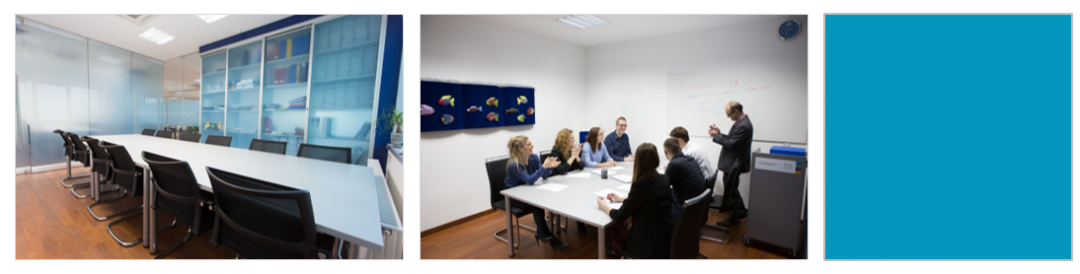 U kotizaciju je uključenoRadni materijali edukacije (prezentacija predavanja, primjeri, vježbe, rješenja i sl.)Sažetak rezultata istraživanja PJR-a o spremnosti RH za primjenu novih direktiva u području javne nabaveSažetak analize stanja u sustavu javne nabave provedene u sklopu projekta: „Jačanje administrativnih kapaciteta u sustavu javne nabave RH sa naglaskom na kriterij ekonomski najpovoljnije ponude“Publikacija: „Zbornik stručnih članaka o javnoj nabavi“„Strip za početnike u EU fondovima“Sažetak: „Rezultati istraživanja EUčinkovitost, ili kako smo proveli EU fondove“U slučaju prvog pohađanja, popust od 20% na svaku sljedeću PJR edukacijuOrganiziran ručakKOMBINACIJA EDUKACIJE I SASTANKA: S obzirom da se edukacije održavaju u edukacijskoj dvorani PJR-a, dolazak na edukaciju može se kombinirati s individualnim razgovorom s PJR stručnjacima na sljedeće načine:s intervjuom temeljem kojega radimo besplatnu procjenu potencijala pojedine organizacije za EU fondove ili savjetovanjem oko sukladnosti pojedine ideje s natječajem za EU sredstvasa savjetovanjem oko individualnih potreba pojedine organizacije za profesionalnom stručnom podrškom ili personaliziranim sastavljanjem in-house programa usavršavanja temeljem točnih potreba organizacije.9:00 – 11:15Uvod: predstavljanje programa, predavača i načina rada, uvod u javnu nabavuZakonodavni i institucionalni okvir sustava javne nabave u Republici Hrvatskoj i Europskoj unijiNačela javne nabaveObveznici primjene Zakona o javnoj nabaviIzuzeća od primjene Zakona o javnoj nabaviOpće upravljanje nabavom i ustrojstvo javne nabave kod naručitelja11:15-11:30Pauza za kavu11:30-13:45Zaštita tržišnog natjecanja, sprječavanje korupcije i etika u sustavu javne nabaveJavna nabava na projektima financiranim iz sredstava Europske unije13:45-14:30Pauza za ručak14:30-16:00Planiranje u sustavu javne nabave (plan nabave i predmet nabave) i registar ugovora o javnoj nabavi i okvirnih sporazuma – s praktičnim primjerimaPriprema postupka javne nabaveIstraživanje tržišta – prethodna analiza tržišta i prethodno sudjelovanje natjecatelja ili ponuditelja16:00-16:15Pauza za kavu16:15-17:45Postupci javne nabave – s praktičnim primjerimaPočetak i odabir postupka javne nabaveOtvoreni postupak javne nabaveOgraničeni postupak javne nabaveNatjecateljski postupak uz pregovore/Pregovarački postupak s prethodnom objavom poziva na nadmetanje9:00 – 11:15Postupci i načini javne nabave – s praktičnim primjerimaNatjecateljski dijalogPartnerstvo za inovacijePregovarački postupak bez prethodne objave11:15-11:30Pauza za kavu11:30-13:45Tehnike i instrumenti za elektroničku i zbirnu nabavuDinamički sustav nabaveElektronička dražbaElektronički katalogSustav kvalifikacije13:45-14:30Pauza za ručak14:30-16:00Dokumentacija o nabavi – s praktičnim primjerima (I dio): Oblik i sadržaj, opis predmeta nabave i tehničke specifikacije, objave javne nabave16:00-16:15Pauza za kavu16:15-17:45Dokumentacija o nabavi – s praktičnim primjerima (II dio): Oblik i sadržaj, opis predmeta nabave i tehničke specifikacije, objave javne nabave9:00 – 11:15Kriteriji za kvalitativni odabir gospodarskog subjekta – s praktičnim primjerimaOsnove za isključenje gospodarskog subjektaKriteriji za odabir gospodarskog subjekta – Uvjeti sposobnostiEuropska jedinstvena dokumentacija o nabavi11:15-11:30Pauza za kavu11:30-13:45Kriterij za odabir ponude – ENPOdrživa javna nabava i zelena nabava (principi zelene javne nabave, legislativa zelene javne nabave, primjeri zelene javne nabave u RH i EU).13:45-14:30Pauza za ručak14:30-16:00Okvirni sporazum s praktičnim primjerima16:00-16:15Pauza za kavu16:15-17:45Dokumentacija o nabavi – s praktičnim primjerima (III dio): vježba izrade dokumentacije za nadmetanje9:00 – 11:15Okvirni sporazum s prikazom na praktičnim primjerima11:15-11:30Pauza za kavu11:30-13:45Ponuda  s prikazom na praktičnim primjerima I diooblik i sadržajzaprimanje i otvaranje13:45-14:30Pauza za ručak14:30-16:00Ponuda s prikazom na praktičnim primjerima II dio: Vježba pripreme i predaje ponude16:00-16:15Pauza za kavu16:15-17:45Ponuda s praktičnim primjerima III dio:Postupak pregleda i ocjene ponuda Postupak donošenja odluke o odabiru i odluke o poništenju, rok mirovanja – s praktičnim primjerima9:00 – 11:15Dodjela ugovora o javnoj nabavi i njegove izmjene tijekom trajanja11:15-11:30Pauza za kavu11:30-13:45Pravna zaštita u sustavu javne nabave – s praktičnim primjerimaPostupci javne nabave kroz upravnu praksu13:45-14:30Pauza za ručak14:30-16:00Vježba provedbe postupka javne nabave (I dio)16:00-16:15Pauza za kavu16:15-17:45Vježba provedbe postupka javne nabave (II dio)